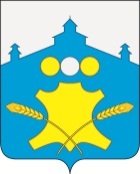 Земское собраниеБольшемурашкинского муниципального района Нижегородской области Р Е Ш Е Н И Е          16.01.2018г.                                                                                         №  05О внесении изменений  в решение Земского собрания от 13.11.2007г. № 108 «О структуре районной админитсрации» В  соответствии с Уставом Большемурашкинского муниципального района  Нижегородской области Земское собрание  р е ш и л о:	Внести  изменения в решение Земского собрания от 13.11.2007г. «№ 108 «О структуре районной админитсрации» (с изм. от 17.02.2011г. № 11, от 27.09.2012г. № 67, от 29.11.2013г.  от 19.01.2016г. № 04, от 29.04.2016г. № 35, от 21.12.2016г. № 86) следующего содержания:1.1.Подпункт 4 пункта 1.3 решения читать в следующей редакции:   «4. Управления образования и молодежной политики».1.2.Подпункт 5 пункта 1.4. исключить.Пункт 1.1. настоящего решения вступает в законную силу с 01.08.2018 года, пункт 1.2. со дня опубликования в районной газете «Знамя».Контроль за исполнением настоящего решения возложить на комиссию по местному самоуправлению и общественным связям (Л.Ю.Лесникова)Глава местного самоуправления,председатель Земского собрания                                   С.И.Бобровских